1	国际电联2018年世界电信展的亮点1.1	国际电联2018年世界电信展于9月10至13日在南非德班举办，主题为“利用创新实现更加智慧的数字化发展”。展会汇聚了各国、主要参与方和来自非洲及世界各地公有和私营部门的中小企业。1.2	该展会由南非政府承办，具体实施方为该国电信和邮政服务部（DTPS）。南非政府为展会活动的承办、确保其顺利进行以及为讨论提供活力四射的背景等方面给予不少支持和投入，国际电联对此深表谢意。这是国际电联世界电信展首次在非洲区域举办，为实现南非政府在《东道国协议》框架内的资金承诺，国际电联与DTPS开展了密切合作。1.3	南非主要信息通信技术（ICT）参与方均积极地参加了展览和论坛活动。为提供支持，东道国邀请了南非各类创新型中小企业和金融投资机构。东道国还利用本次活动提供的战略性国际平台重点介绍了该国的ICT行业及“非洲数字变革中心”--该中心将为企业家提供支持并领导非洲区域开展“第四次工业革命”--并将成为展会自身的长期财产。1.4	令国际电联感到荣幸的是，东道国最高级别的与会者出席了展会活动。马塔梅拉•西里尔•拉马福萨总统不仅宣布展会开幕，还参观了参展公司的展台并对这些公司表示赞许。除南非政府和南非ICT行业的高层代表外，出席活动的领导人还包括多位部长和监管机构官员、主要ICT参与方的首席执行官和首席技术官、国际组织的负责人、大使以及学术机构和中小企业的代表。1.5	参展国多达94个国家以上，而且公有/私营部门的代表们利用活动提供的诸多机遇相互会面、进行社交并开展有意义的对话。此外，展会为包括125家中小企业展商在内的来自32国的展商、赞助商及合作伙伴展示创新提供了机会，同时亦为来自47国的157位发言人在论坛辩论期间分享其愿景与观点提供了平台。1.6	本届颇具特色的展览设立了国家展团和主题展区，并且吸引了知名ICT厂商和来自世界各地的中小企业。参展国包括阿塞拜疆、孟加拉国、布隆迪、喀麦隆、中国、埃及、加纳、肯尼亚、大韩民国、马拉维、莫桑比克、尼日利亚、卢旺达、塞内加尔、南非、苏丹和津巴布韦。博茨瓦纳、斯威士兰和马里首次派国家展团参加国际电联世界电信展。这些国家展团展示了各自的ICT行业、重大国家项目、ICT中小企业、投资及合作机遇。参展商和赞助商既有大型企业亦包括来自全球各地的尖端科技中小企业。1.7	论坛：欧洲新闻台主持人主持的“全民数字化”论坛峰会启动了辩论。随后，论坛探讨了数字时代的主要挑战和机遇等重大主题，其中包括5G、物联网（IoT）和人工智能（AI）技术的发展与影响；拓展农村地区的互连互通；频谱方面的挑战；智慧城市；数字素养以及支持技术型中小企业的发展。论坛的亮点包括部长级圆桌会议、有关非洲投资和通过推广ICT机遇为妇女赋能的东道国会议，以及为期一天、以“移动虚拟网络运营商（MVNO）的崛起 – 在‘万物互联’的世界中利用MVNO的力量”为题的讲习班。合作伙伴和会议的共同承办方包括中国卫星应用工业协会（CSAIA）、GTI、中国移动、TD产业联盟（TDIA）、GSMA、华为和SITA等知名实体。1.8	中小企业专项活动和国际电联世界电信展颁奖活动：中小企业专项活动为SME提供了宝贵的社交、业务对接、辩论和毛遂自荐机会。相关活动的一个重要组成部分是国际电联世界电信展颁奖活动，该活动不仅对可满足现实世界社会需求的、数字创新方面展现出的创造力和创新性予以表彰，同时亦对 ‘全球中小企业’和‘大型企业’等领域的获胜者和最终入围者予以奖励。活动结束时，通过高调的颁奖仪式向获胜者和最终入围者颁发了奖杯和证书。ICT提供商南非Pulego通信公司荣获全球中小企业杰出奖的大奖得主。1.9	国际电联的展示窗口：ITU-T、ITU-D和ITU-R及总秘书处均受益于此平台，通过本次论坛的各项安排向外展示其专业技能与知识。此外，国际电联各局亦利用活动提供的机遇来提升各自的知名度。ITU-D组织了一场会议，重点讨论数字创新生态系统，以实现数字时代的智慧数字化发展和技能开发，其发布的重要报告包括“迎接5G的到来：机遇与挑战”和“2018年移动赋能促发展报告”。ITU-T在国际电联世界电信展期间承办了一系列以新兴技术和创新为中心的举措，其中包括举办移动虚拟网络运营商（MVNO）研讨会。“智慧ABC系列活动”开展的讨论与大家分享了人工智能、银行和城市的发展，特别是这些进步对数字包容性和可持续发展的重要性。此外，在第十次首席技术官（CTO）年度会议上，各位首席技术官汇聚一堂，共同讨论行业需求和与之相关的标准化工作重点。1.10	展会倍受欢迎：电信展活动收到的反馈异常积极，不仅是活动期间的现场采访结果和意见如此，而且国际电联在活动后开展的调查亦得到了相同的反馈，在与会代表对活动体验给出的高度评价中，有些人指出国际电联与其它ICT活动相比也可算是卓尔不凡。85%以上的受访者认同电信展吸引的目标观众正确无误，是ICT创新、经济发展和造福社会的重要平台。2	财务结果更多信息参见C19/41号文件。3	国际电联2019年世界电信展的规划3.1	国际电联2019年世界电信展将于9月9至12日在布达佩斯举办。展会由匈牙利外交与贸易部代表匈牙利政府承办，该国创新和技术部负责提供内容支持。国际电联对再次受邀在匈牙利的布达佩斯举办电信展感到荣幸，正是2015年在此地举办的国际电联世界电信展见证了聚焦中小企业理念的引入。3.2	此届展会将以“共同创新：互连互通十分重要”为中心主题，通过展览使成员国、部门成员和包括SME在内的行业参与方能够展示其创新服务、应用和解决方案，并突出展示发展和投资机遇。论坛将探讨“有意义的互连互通”的重要性，这种互连互通的特征为价格可承受、能够互操作、本地内容驱动、基于数字素养和技能且能够包容被剥夺数字权利者。讨论将探索如何尽量确保数字社会惠及全民，持续发展并全面开放。国际电联世界电信展颁奖活动和中小企业专项活动将继续支持并表彰具有社会影响的创新型ICT解决方案，并在展会最后一天举办“下一代活动日”，通过专门设计的活动鼓励匈牙利和该区域其它国家的年轻人及年轻专业人士参与。4	2018年全权代表大会（PP18）和未来展望4.1	全权代表大会（2018年，迪拜）修订了第11号决议。对该项决议的主要修订涉及承办未来展会的招标、聘请管理咨询公司进行全面的战略和财务评估并回顾国际电联世界电信展的活动、SME的重要作用以及发展中国家是否具备参展的财力。4.2	中小企业和价格的可承受性：在成员国提出请求之后，国际电联2019年世界电信展将继续为支持SME提供服务并开展相应的活动，其中包括提供SME数字展示等新的入门级参展方案，同时降低最不发达国家、内陆发展中国家和小岛屿发展中国家参加论坛的门票费。4.3	在未来的东道国方面，2018年12月发出了一份通函，请有兴趣承办国际电联2020年世界电信展的成员国最迟于2019年5月1日前提交方案。此外，国际电联亦请有兴趣承办国际电联2021和/或2022年世界电信展的成员国最迟于2019年12月31日前提交方案。4.4	关于管理咨询方面采取的步骤，理事会财务和人力资源工作组（CWG-FHR）2019年1月的会议审议、修订并批准了聘请咨询公司的职责范围。随后在联合国全球采购网上公布了投标申请书，将投标截止日期定为2019年3月29日。目前正在依据国际电联采购程序对标书进行评估。________________理事会2019年会议
2019年6月10-20日，日内瓦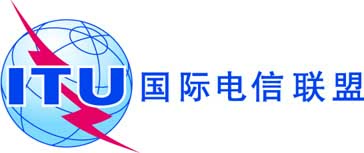 议项：PL 2.1文件 C19/19-C议项：PL 2.12019年4月1日议项：PL 2.1原文：英文秘书长的报告有关国际电联世界电信展的报告概要本报告概要阐述了国际电联2018年世界电信展的亮点，2019年的规划以及因修订第11号决议（2018年，迪拜，修订版）而采取的行动的细节。需采取的行动请理事会将本报告记录在案。______________参考文件第11号决议（2018年，迪拜，修订版）；C18/19(Rev.1)号文件